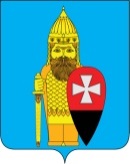 АДМИНИСТРАЦИЯ ПОСЕЛЕНИЯ ВОРОНОВСКОЕ В ГОРОДЕ МОСКВЕ ПОСТАНОВЛЕНИЕ03.12.2018г. № 89Об утверждении порядка работы комиссии по обследованию, оценке антитеррористической защищенности и организации работы по категорированию объекта топливно-энергетического комплекса поселения Вороновское На основании Федерального закона от 21.07.2011 года № 256 «О безопасности объектов топливно-энергетического комплекса», Постановления Правительства Российской Федерации от 05.05.2012 года № 458 «Об утверждении Правил по обеспечению безопасности и антитеррористической защищенности объекта топливно-энергетического комплекса», в целях реализации мероприятий по обеспечению комплексной безопасности и антитеррористической защищенности объекта топливно-энергетического комплекса поселения Вороновское, администрация поселения Вороновское постановляет;1. Утвердить порядок работы комиссии по обследованию, оценке антитеррористической защищенности и организации работы по категорированию объекта топливно-энергетического комплекса поселения Вороновское (приложение).2. Опубликовать настоящее постановление в бюллетене «Московский муниципальный вестник» и разместить на официальном сайте администрации поселения Вороновское в информационно – телекоммуникационной сети «интернет».3. Контроль за исполнением настоящего постановления возложить на заместителя главы администрации поселения Вороновское Тавлеева А.В.Глава администрации поселения Вороновское                                                                      Е.П. ИвановПриложениек постановлению администрациипоселения Вороновское в городе Москвеот 03.12.2018 года № 89Порядок работы комиссиипо обследованию, оценке антитеррористической защищенности и организации работы по категорированию объекта топливно-энергетического комплекса поселения Вороновское 1. Общие положения1.1. Комиссия по обследованию, оценке антитеррористической защищенности и организации работы по категорированию объекта топливно-энергетического комплекса поселения Вороновское (далее - Комиссия) создается в соответствии с пунктом 23 постановления Правительства РФ от 05.05.2012 года № 458 «Об утверждении Правил по обеспечению безопасности и антитеррористической защищенности объектов топливно-энергетического комплекса» (далее – Постановление).1.2. В состав Комиссии включаются:а) представители Министерства энергетики Российской Федерации, территориальных органов войск национальной гвардии Российской Федерации, других заинтересованных федеральных органов исполнительной власти, органов исполнительной власти субъекта Российской Федерации и органов местного самоуправления (по согласованию);б) руководитель субъекта топливно-энергетического комплекса;в) работники объекта, являющиеся специалистами в области основного технологического оборудования, технологической (промышленной) и пожарной безопасности, контроля за опасными веществами и материалами, учета опасных веществ и материалов, а также в области инженерно-технических средств охраны и защиты информации;г) представители режимно-секретного отдела и подразделения безопасности (в случае их наличия);д) представители структурного подразделения (работники) по гражданской обороне объекта, уполномоченные на решение задач в области гражданской обороны.1.3. Для анализа уязвимости объекта в целом, выявления уязвимых мест, потенциально опасных участков и критических элементов, антитеррористической защищенности объекта, а также оценки эффективности существующей системы физической защиты объекта по решению председателя Комиссии могут привлекаться сотрудники специализированных организаций.1.4. Комиссию возглавляет председатель - руководитель субъекта топливно-энергетического комплекса, который назначает заместителя, секретаря и членов комиссии.1.5. Состав Комиссии утверждается распоряжением руководителя субъекта топливно-энергетического комплекса, который в том числе определяет сроки работы комиссии. 1.6. Комиссия завершает работу после оформления соответствующего акта обследования и проекта паспорта безопасности.1.7. Решения Комиссии оформляются соответствующими протоколами с последующим подписанием акта обследования объекта топливно-энергетического комплекса.2. Задачи Комиссии2.1. Задачами Комиссии являются:- реализация требований нормативных правовых документов Российской Федерации в области безопасности объекта топливно-энергетического комплекса;- подготовка предложений руководителю субъекта топливно-энергетического комплекса по совершенствованию работы по безопасности объекта.2.2. Комиссия выполняет возложенные на нее задачи в ходе обследования объекта топливно-энергетического комплекса, подготовки, рассмотрения и утверждения акта обследования объекта топливно-энергетического комплекса и проекта паспорта безопасности на заседаниях комиссии.3. Основные функции Комиссии3.1. Сбор и анализ исходных данных, обследование объекта топливно-энергетического комплекса в соответствии с Постановлением.3.2. Оценка имеющихся инженерно-технических средств охраны в зависимости от категории объекта топливно-энергетического комплекса и соответствия Правилам по обеспечению безопасности и антитеррористической защищенности объектов топливно-энергетического комплекса.3.3. Утверждение акта обследования объекта топливно-энергетического комплекса.3.4. Утверждение проекта паспорта безопасности объекта топливно-энергетического комплекса.4. Права КомиссииВ соответствии с возложенными задачами и для осуществления своих функций Комиссия имеет право:4.1. Получать в установленном порядке от субъекта топливно-энергетического комплекса, структурных подразделений объекта, взаимодействующих организаций, необходимые документы, связанные с выполнением функций, входящих в компетенцию Комиссии.4.2. Приглашать на заседание Комиссии независимых экспертов, представителей проектных организаций, представителей эксплуатирующих организаций, работников надзорных и инспектирующих служб и других представителей с целью принятия квалифицированного решения по вопросу безопасности объекта.4.3. Утверждать акт обследования и проект паспорта безопасности объекта топливно-энергетического комплекса.4.4. Разрабатывать перечень компенсационных мероприятий и сроки их реализации в целях приведения системы ИТСО объекта в соответствие требованиям федеральных нормативных правовых актов.4.5. Пользоваться имеющимися на объекте информационными ресурсами по вопросам, касающимся деятельности Комиссии.5. Организация деятельности Комиссии5.1. Комиссия рассматривает вопросы, связанные с категорированием, обследованием и составлением паспортов безопасности с даты начала работы, определенной приказом руководителя субъекта топливно-энергетического комплекса и до полного выполнения своих функций.5.2. Председатель или заместитель председателя Комиссии сообщает дату, место и время проведения заседания Комиссии всем членам Комиссии. Заседание Комиссии ведет председатель Комиссии, в его отсутствие - заместитель председателя Комиссии.5.3. Секретарь ведет протоколы заседания Комиссии.5.4. Комиссия в ходе работы (заседания Комиссии) вправе назначить дополнительные обследования и испытания, результаты которых приобщаются к документам, ранее представленным на рассмотрение Комиссии. 5.5. По результатам работы Комиссия принимает одно из следующих решений:- утвердить акт обследования и проект паспорта безопасности объекта топливно-энергетического комплекса;- отклонить утверждение до приведения акта обследования и проекта паспорта безопасности объекта топливно-энергетического комплекса до соответствия требованиям российского законодательства.5.6. Комиссия правомочна принимать решения, если на ее заседании присутствует не менее половины членов Комиссии от общего состава. Решения Комиссии принимаются большинством голосов членов Комиссии. В случае равенства голосов решающим является голос председателя Комиссии. При наличии разногласий между членами Комиссии по вопросам обследования объекта (территории) решение принимается в ходе согласительного совещания большинством голосов членов комиссии с решающим голосом председателя комиссии. Члены Комиссии, не согласные с принятым решением, подписывают акт обследования объекта с изложением своего особого мнения, которое приобщается к материалам обследования объекта.5.7. Заседания Комиссии инициируются председателем Комиссии и проводятся по мере необходимости.5.8. При наличии больших площадей объектов, потенциально опасных участков, критических элементов при обследовании проводится несколько заседаний Комиссии.6. Ответственность6.1. Комиссия несет ответственность за законность и обоснованность вынесенных решений.7. Прекращение деятельности комиссииКомиссия прекращает свою деятельность в порядке, установленном законодательством, на основании решения руководителя субъекта топливно-энергетического комплекса.